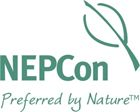 Forest Management and Chain of Custody Certification Assessment  of State Enterprise “Ivankiv  forestry” of Kiev regional forestry and hunting administration,Ukraine  June 19-22, 2018Introduction - NEPCon is conducting forest management and chain of custody certification assessments of SE “Ivankiv  forestry” of Kiev  regional forestry and hunting administration located in Ukraine. The assessment will be implemented from June 19-22, 2018Scope of the Certification Assessment – The forest management certification assessment will assess the environmental, silvicultural and socioeconomic aspects of SE “Ivankiv  forestry” of Kiev regional forestry and hunting administration, located in Ukraine, using the “NEPCon Interim Standards for Ukraine FM-32 – Ukraine, V12-14”.  To obtain a copy of the applicable Standard please contact NEPCon by telephone, email or on website listed below; standard may also be found at the link in the internet www.nepcon.net.  The forest under evaluation contains areas either identified as High Conservation Value Forests or where high conservation values, as defined by the FSC, are likely found. NEPCon evaluates the identification, management and protection of these High Conservation Values and solicits related comments from stakeholders.Assessment Team Composition:the  assessment team will be led by  LEAD AUDITOR  Georgiy Bondaruk ( Ukraine). The team members will be: auditors Olesya Kaspruk (Ukraine), Alexander Tselischev    (Ukraine).Assessment Steps and Schedule – Following is a short description of the certification process and a tentative agenda:Assessment organization – NEPCon team will gather together in Ivankiv on  June 19, 2018Field assessments – The team will visit sites,  managed by SE “Ivankiv  forestry” of Kiev regional forestry and hunting administration June 19-22, 2018Stakeholder consultation – Throughout the fieldwork, the team will contact local stakeholders regarding SE ““Ivankiv  forestry” forest management in villages surrounding the forest area. This will include private interviews and discussions, and public stakeholder meetings.Public stakeholder meetings – A public stakeholder meeting will be held in SE “Ivankiv  forestry” . Date, time, and location will be announced soon.  Final assessment briefing – Prior to departure the team will meet with the SE ““Ivankiv  forestry” and other parties to finalize their data collection and present preliminary findings.  Draft report production – Team will prepare a confidential  assessment report that will be provided for comments to SE “Ivankiv  forestry” and a minimum of 2  independent peer reviewers.  This should occur 30 days after completion of the assessment. Certification decision – Upon receipt of comments on the draft report from  the representatives of  SE “Ivankiv  forestry” of Kiev and independent peer reviewers, and other general stakeholder comments, NEPCon will reach a certification decision. Barring unforeseen obstacles, this should occur by  August 10 , 2018.Your Input Sought As a part of the forest certification assessment process we invite stakeholders to offer comment and feedback of SE “Ivankiv  forestry” in relation to conformance with the requirements of the forest management standard referenced above [as well as comments on the FME’s management and protection of  High Conservation Values within the forest under evaluation. We welcome input, either public or confidential, in whatever form is easiest and most secure for you.  Your input will be valuable at any stage of the assessment process, but we would prefer to receive your comments either prior to the assessment, during the assessment, or prior to June 19, 2018,  so that we can take them into consideration in reaching a certification decision 10 August, 2018.  Your options for communicating your observations to us are as follows.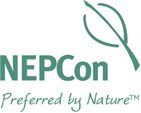 Meet with a NEPCon assessment team member during or shortly after the assessment.Call and give comments to Olesya Kaspruk, NEPCon staff person responsible for coordinating this certification assessment as representative of  NEPcon in Ukraine.  If Olesya Kaspruk is not in the office, please give your comments to Georgiy Bondaruk.  Submit written comments by mail, FAX or email to Olesya Kaspruk.  Unless you request otherwise, these comments will be kept confidential and are solely for the purposes of assessing the   SE “Ivankiv  forestry” of Kiev.The source of any information provided will be kept confidential available to only to  and NEPCon staff. Stakeholders who may wish to dispute any aspect of the forest certification process or decision can access NEPCon’s Dispute Resolution Policy at www.nepcon.netContacting NEPConEmail: ok@nepcon.org (Olesya Kaspruk)Telephone:   +380503703104 (Olesya Kaspruk)                   +380501942534 (Georgiy Bondaruk)  Website -www.nepcon.netMail address – Olesya Kaspruk, Generala Chuprynky Str. 134/8., Lviv Ukraine, 79057